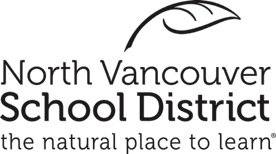 NomDateEnseignantAnnéePersonelle et socialeJ’ai choisi _______________________________pour démontrer l’ensemble de mes habiletés personelle et sociales. Ce travail démontre mes habiletées en responsabilité sociale et individuelle parce que: ________________________________________________________________________________________________________________________________________________________________J’aimerais que tu remarques… ________________________________________________________________________________________________________________________Une chose que j’aimerais améliorer la prochaine fois est  _______________________ parce que…________________________________________________________________________________________________________________________Pour y arriver, je vais  ______________________________________________________________________________________________________________________________________________________________________________________J’ai aussi choisi __________________________pour démontrer l’ensemble de mes habiletés personelle et sociales. Ce travail démontre mes habiletées en responsabilité sociale et individuelle parce que: ________________________________________________________________________________________________________________________________________________________________J’aimerais que tu remarques… ________________________________________________________________________________________________________________________Une chose que j’aimerais améliorer la prochaine fois est  _______________________ parce que…________________________________________________________________________________________________________________________Pour y arriver, je vais  ______________________________________________________________________________________________________________________________________________________________________________________J’ai aussi choisi ____________________________pour démontrer l’ensemble de mes habiletés personelle et sociales. Ce travail démontre mes habiletées en responsabilité sociale et individuelle parce que: ________________________________________________________________________________________________________________________________________________________________J’aimerais que tu remarques… ________________________________________________________________________________________________________________________Une chose que j’aimerais améliorer la prochaine fois est  _______________________ parce que…________________________________________________________________________________________________________________________Pour y arriver, je vais  ______________________________________________________________________________________________________________________________________________________________________________________